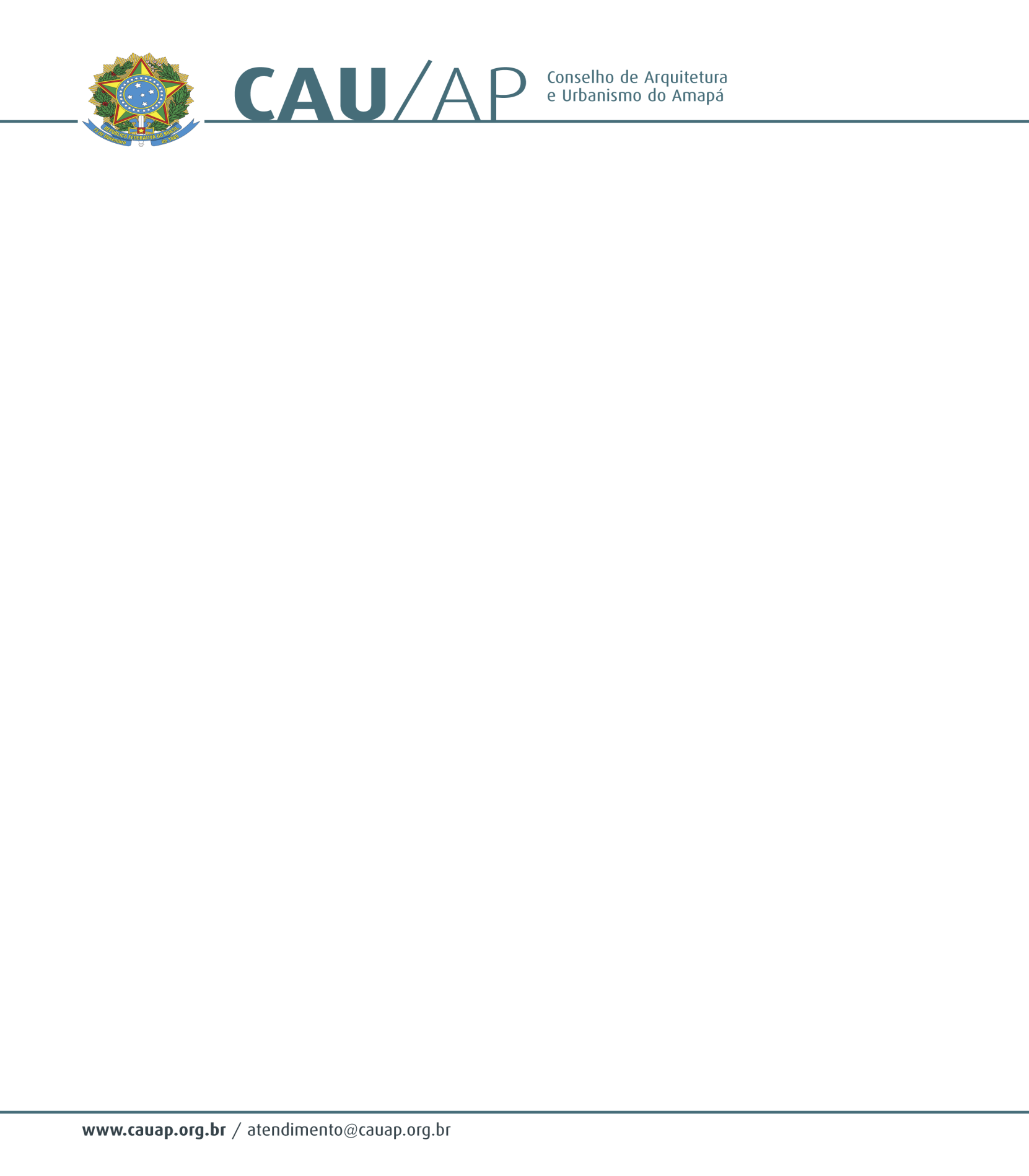 Ata da Primeira Reunião Extraordinária do Conselho de Arquitetura e Urbanismo do Amapá – CAU/APÀs quatorze horas e trinta minutos do dia sete de novembro de dois mil e quatorze, na sala de reuniões do CAU/AP, sediado na Avenida Av. Equatorial, 2265, Jardim Marco Zero, Macapá – Amapá reuniu-se o Presidente do CAU/AP, o Presidente senhor JOSÉ ALBERTO TOSTES, a Vice-Presidente, senhora IZONETH DE NAZARÉ OLIVEIRA NUNES AGUILLAR, a conselheira Titular DANIELLE COSTA GUIMARÃES, o Conselheiro Titular EUMENIDES DE ALMEIDA MASCARENHAS, e o Assessor Jurídico PEDRO ROGÉRIO SALVIANO TABOSA. O Presidente do CAU/AP iniciou a reunião passando à Secretária Geral para proceder à leitura da Convocatória, em continuidade o Presidente concedeu a palavra ao Assessor Jurídico para explanar sobre o processo número dois de dois mil e doze, com a palavra o Assessor Jurídico relatou sobre o referido processo onde destacou que houve a ilegalidade de exercício profissional do réu, e despachou pela  punição disciplinar com publicação da  com aplicação de multa, e essa súmula deverá ser publicada no diário oficial, sites do CAU/AP e entregue aos demais órgãos públicos. Na oportunidade o Presidente manifestou-se sobre o valor de aplicação de multa sobre o processo, e ficou aprovado pelos conselheiros a aplicação de multa máxima ao referido processo. Nada mais a tratar, o Presidente encerrou a reunião às dezessete horas e vinte e nove minutos. Eu, ALINE AGUIAR RODRIGUES, Secretária Executiva Geral do CAU/AP, lavrei a presente ata que segue assinada por mim, pelo Presidente do CAU/AP, JOSÉ ALBERTO TOSTES e pelos demais Conselheiros presentes na Plenária. JOSÉ ALBERTO TOSTESPresidente do CAU/APALINE AGUIAR RODRIGUES Secretária Geral CAU/APDRT/AP nº 00018